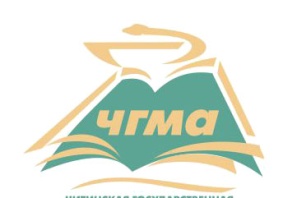 Министерство здравоохранения РОССИЙСКОЙ ФЕДЕРАЦИИ ФЕДЕРАЛЬНОЕ Государственное бюджетное образовательное учреждениевысшего образованияЧитинская государственная медицинская академияЧита – 20221. Общие положения1.1. Настоящее Положение определяет источники формирования средств ФГБОУ ВО ЧГМА Минздрава России (далее - Академия) от приносящей доход деятельности, а также порядок распределения и расходования средств, полученных Академией от различных видов деятельности. 1.2. Настоящее Положение разработано в соответствии с:- Законом Российской Федерации от 07.02.1992г. № 2300-1 «О защите прав потребителей»;-	Федеральным законом от 29.12.2012г. № 273-ФЗ «Об образовании в Российской Федерации»;-	Федеральным законом от 21.11.2011г. № 323-ФЗ «Об основах охраны здоровья граждан в Российской Федерации»;-	Федеральным законом от 19.11.2010г. № 326-ФЗ «Об обязательном медицинском страховании в Российской Федерации»;-	постановлением Правительства Российской Федерации от 04.10.2012г.  № 1006 «Об утверждении Правил предоставления медицинскими организациями платных медицинских услуг»;-	постановлением Правительства Российской Федерации от 15.09.2020г.   № 1441 «Об утверждении Правил оказания платных образовательных услуг»;-	приказом Министерства здравоохранения Российской Федерации от 18.11.2013г. № 853н «Об утверждении Порядка определения платы для физических и юридических лиц за услуги (работы), относящиеся к основным видам деятельности федеральных бюджетных учреждений, находящихся в ведении Министерства здравоохранения Российской Федерации, оказываемые сверх установленного государственного задания, а также в случаях, определенных федеральными законами, в пределах установленного государственного задания»;- иными нормативными правовыми актами Российской Федерации;- Уставом Академии;- локальными нормативными актами Академии.1.3. Академия выполняет работы и оказывает услуги по ценам, установленным в соответствии с законодательством Российской Федерации. Стоимость за предоставляемые услуги и выполняемые работы определяется Академией на основе расчетов затрат и исследований рынка услуг (работ) по соответствующему виду приносящей доход деятельности, утверждается в установленном порядке прейскурантом и пересматриваются по мере необходимости. Цена договора по отдельным направлениям приносящей доход деятельности может определяться на основе переговоров с заказчиком или путем проведения торгов.2. Источники формирования доходов от приносящей доход деятельности2.1. В целях обеспечения более эффективной организации своей деятельности Академия в соответствии с законодательством Российской Федерации на основании возмездных договоров, заключенных с юридическими и физическими лицами, в том числе в рамках реализации государственных программ Российской Федерации, федеральных и ведомственных целевых программ, вправе осуществлять следующие виды приносящей доход деятельности:2.1.1. образовательные услуги:- реализация программ высшего образования, дополнительных профессиональных программ, а также деятельность по подготовке научных кадров в аспирантуре;- оказание платных дополнительных образовательных услуг, не предусмотренных соответствующими образовательными программами и федеральными государственными образовательными стандартами (курсы, репетиторство, семинары, тренинги и т.п.);- прочие образовательные услуги;2.1.2. научная деятельность:- выполнение научно-исследовательских работ;- деятельность, связанная с реализацией прав на результаты интеллектуальной деятельности, созданные Академией;- оказание необходимой научно-методической помощи организациям всех форм собственности в практическом применении ими результатов исследований и разработок Академии;- организация и проведение доклинических исследований лекарственных средств для медицинского применения и клинических исследований лекарственных препаратов для медицинского применения, клинических испытаний медицинских изделий в соответствии с законодательством Российской Федерации;2.1.3. медицинская деятельность:- оказание первичной медико-санитарной помощи, специализированной, в том числе высокотехнологичной, медицинской помощи вне программы государственных гарантий и иных платных медицинских услуг;- фармацевтическая деятельность, осуществляемая в сфере обращения лекарственных средств для медицинского применения за счет средств, полученных от приносящей доход деятельности, для обеспечения лечебно-диагностического и образовательного процессов Академии (изготовление лекарственных препаратов, хранение лекарственных препаратов, перевозка лекарственных препаратов, отпуск лекарственных препаратов в структурные подразделения Академии);2.1.4. оказание копировально-множительных услуг, тиражирование учебных, учебно-методических, информационно-аналитических и других материалов, издательско-полиграфическая деятельность;2.1.5. услуги по организации питания и реализация произведенных и приобретенных за счет средств, полученных от приносящей доход деятельности, продуктов питания для обучающихся, пациентов и работников Академии;2.1.6. услуги в сфере спортивно-массовой и физкультурно-оздоровительной деятельности;2.1.7. предоставление услуг проживания, пользования коммунальными и хозяйственными услугами в общежитиях, а также предоставление гостиничных услуг лицам, прибывающим в Академию в рамках осуществления образовательной, научной и иной деятельности;2.1.8. проведение и организация ярмарок, выставок, симпозиумов, конференций, в том числе с участием иностранных юридических и физических лиц;2.1.9. внереализационные операции, в том числе финансовые санкции, полученные Академией в виде неустоек (пени, штрафов) и т.п.;2.1.10. безвозмездные поступления от физических и юридических лиц, международных организаций, в том числе добровольные пожертвования.3. Организация приносящей доход деятельности3.1. Приносящая доход деятельность в Академии разрешена только от имени юридического лица - ФГБОУ ВО ЧГМА Минздрава России. 3.2. Инициаторами и исполнителями данной деятельности в Академии могут выступать отдельные подразделения или группа подразделений Академии. Соисполнителями и субподрядчиками Академии могут быть только юридические или физические лица, в т. ч. индивидуальные предприниматели.3.3. Приносящая доход деятельность Академии осуществляется на договорной основе в соответствии с Гражданским кодексом Российской Федерации и другими законодательными и нормативными документами, действующими на территории Российской Федерации.3.4. Договоры для осуществления приносящей доход деятельности подготавливаются подразделениями - исполнителями услуг (работ), которые разрабатывают и согласовывают с заказчиком условия и техническое задание к договору. С целью оптимизации данного процесса в Академии соответствующими службами разрабатываются типовые формы договоров для обязательного использования по всем направлениям приносящей доход деятельности.3.5. Договоры для осуществления приносящей доход деятельности в обязательном порядке визируются руководителем по соответствующему направлению, затем проходят экспертизу в юридическом отделе и планово-экономическом отделе, после чего представляются на подписание ректору Академии или лицу, уполномоченному на подписание договоров. Заключение договоров для осуществления приносящей доход деятельности без прохождения указанных процедур не допускается. 3.6. Годовая стоимость образовательных услуг всех форм высшего образования ежегодно устанавливается приказом ректора Академии. Цена единицы услуг (работ), имеющих периодический или разовый характер, рассчитывается планово-экономическим отделом совместно с заинтересованным подразделением и утверждается приказом ректора Академии на определенный период времени.3.7. Планирование и контроль доходов и расходов, а также движения денежных средств по приносящей доход деятельности Академии осуществляет планово-экономический отдел и отдел бухгалтерского учета и контроля. В связи с этим все подразделения - исполнители услуг (работ) и соответствующие службы Академии, курирующие определенные направления приносящей доход деятельности, представляют в планово-экономический отдел необходимую информацию.3.8. Для реализации отдельных перспективных и развивающихся видов приносящей доход деятельности в Академии созданы хозрасчетные подразделения:- стоматологическое отделение № 2 клиники Академии;- стоматологическое отделение № 3 клиники Академии;- зуботехническая лаборатория клиники Академии;- детское стоматологическое отделение № 2 клиники Академии;- диагностическая поликлиника клиники Академии;- лаборатория молекулярной генетики научно-исследовательского института молекулярной медицины (далее – НИИ ММ) Академии;- иные подразделения, созданные для осуществления уставной деятельности Академии.3.9. Свою деятельность хозрасчетные подразделения осуществляют в соответствии с действующими локальными нормативными актами Академии, в т.ч. настоящим Положением.3.10. Штатное расписание хозрасчетного подразделения составляется с учетом планируемого объема работ и оказания услуг. 3.11. Подразделения Академии, имеющие право сверх установленного государственного задания и объёмов обязательного медицинского страхования выполнять работы, оказывать услуги за плату и на одинаковых при оказании одних и тех же услуг условиях:- стоматологическое отделение № 1 клиники Академии;- детское стоматологическое отделение № 1 клиники Академии;- рентгенкабинет клиники Академии;- офтальмологическое отделение стационара клиники Академии;- иные подразделения, созданные для осуществления уставной деятельности Академии.4. Направления использования и порядок распределения доходов от приносящей доход деятельности4.1. Средства от приносящей доход деятельности распределяются в централизованный внебюджетный фонд Академии (ЦФ) и во внебюджетные фонды подразделений (ПФ).4.2. ЦФ формируется с целью финансирования как текущей, так и перспективной деятельности Академии в целом.Средства, поступающие в ЦФ, направляются на финансирование основной заработной платы штатных работников Академии, в том числе профессорско-преподавательского состава, и соответствующие компенсационные выплаты, на оплату централизованных стимулирующих выплат согласно действующим в Академии положениям, на оплату отпусков и других выплат, предусмотренных законодательством Российской Федерации, на соответствующие отчисления во внебюджетные фонды и оплату налогов, на погашение расходов за коммунальные и другие услуги по содержанию помещений, по обеспечению коммуникаций и обслуживанию оборудования, на приобретение материальных ресурсов и основных средств по утвержденным в Академии программам, а также на другие направления и программы, имеющие общеакадемический характер.4.3. В составе ЦФ формируется резерв отпусков, а также может формироваться фонд непредвиденных расходов (ФНР), который предназначен для оплаты отпусков работникам, занятым в приносящей доход деятельности, а также для временного финансирования дефицита денежных средств на заработную плату, на оплату коммунальных услуг и других расходов, имеющих первостепенную очередность, а также на покрытие временных убытков по отдельным направлением приносящей доход деятельности.4.4. ПФ основных структурных подразделений Академии формируются с целью дополнительного финансирования их текущей деятельности и мотивации персонала к повышению производительности труда и развитию направлений приносящей доход деятельности. 4.5. Подразделение Академии самостоятельно распределяет средства ПФ по следующим направлениям: на финансирование дополнительной заработной платы работников подразделения по соответствующему направлению приносящей доход деятельности, включая основную (при необходимости), компенсационную и стимулирующую части, на резерв отпусков, на отчисления во внебюджетные фонды пропорционально дополнительной заработной плате, на целевое приобретение материальных ресурсов и основных средств для функционирования и развития подразделения, на оплату командировок, на оплату гражданско-правовых договоров со сторонними работниками и другие расходы, связанные с выполнением договоров по приносящей доход деятельности и развитием подразделения.4.6. ПФ хозрасчетного подразделения формируется как основной источник финансирования его деятельности и распределяется исходя из необходимого объема всех ресурсов, требуемых для качественного и своевременного выполнения условий договоров по приносящей доход деятельности. Средства ПФ хозрасчетного подразделения должны обеспечивать основную (при необходимости), компенсационную и стимулирующую части заработной платы работников подразделения, отчисления в резерв отпусков, отчисления во внебюджетные фонды пропорционально заработной плате, целевое приобретение материальных ресурсов и основных средств для выполнения договоров, функционирования и развития подразделения, оплату командировок, оплату гражданско-правовых договоров со сторонними работниками и другие расходы, связанные с выполнением договоров по приносящей доход деятельности, функционированием и развитием подразделения. Дотации из ЦФ хозрасчетному подразделению на текущую деятельность не предусмотрены. 4.7. Штатное расписание хозрасчетного подразделения формируется в пределах планируемых доходов по всем направлениям приносящей доход деятельности по представлению его руководителя и согласованию с планово-экономическим отделом. Штатное расписание составляется и утверждается в соответствии с положениями действующих в Академии систем оплаты труда. Отчисления во внебюджетные фонды и резервы на оплату отпусков, формируемые пропорционально заработной плате работников данного подразделения, финансируются за счет ПФ. 4.8. Поступающие в Академия средства от приносящей доход деятельности распределяются между ЦФ и ПФ в следующих пропорциях:4.8.1. средства, поступающие при реализации программ высшего образования - 100 % в ЦФ Академии;4.8.2. средства, поступающие при реализации программ дополнительного профессионального образования (программы повышения квалификации и профессиональной переподготовки), а также деятельность по подготовке научных кадров в аспирантуре:50 % в ЦФ Академии;50 % в ПФ кафедр и других подразделений, непосредственно осуществляющих данное направление обучения. В случае участия в данном направлении обучения нескольких подразделений, распределение средств ПФ осуществляется с учетом объема выполняемой каждым подразделением работы.Средства ПФ по данному направлению используются на выплату дополнительной заработной платы работникам подразделения в виде часовой тарифной ставки, компенсационных и стимулирующих выплат в соответствии с действующими в Академии положениями, на отчисления во внебюджетные фонды пропорционально дополнительной заработной плате и (или) на целевое приобретение материальных ресурсов и основных средств для функционирования и развития подразделения, на оплату командировок, гражданско-правовых договоров со сторонними работниками и других расходов, связанных с данным направлением приносящей доход деятельности;4.8.3. средства, поступающие за оказание платных дополнительных образовательных услуг, не предусмотренных соответствующими образовательными программами и федеральными государственными образовательными стандартами (курсы, репетиторство, семинары, тренинги и т.п.)50 % в ЦФ Академии;50 % в ПФ факультетов, кафедр и других подразделений, организующих и непосредственно осуществляющих данное направление обучения. В случае участия в данном направлении обучения нескольких подразделений, распределение средств ПФ осуществляется с учетом объема выполняемой каждым подразделением работы.Средства ПФ по данному направлению используются на выплату дополнительной заработной платы работникам подразделения в виде часовой тарифной ставки, компенсационных и стимулирующих выплат в соответствии с действующим в Академии положениями, на отчисления во внебюджетные фонды пропорционально дополнительной заработной плате и (или) на целевое приобретение материальных ресурсов и основных средств для функционирования и развития подразделения, на оплату командировок, гражданско-правовых договоров со сторонними работниками и других расходов, связанных с данным направлением приносящей доход деятельности;4.8.4. средства, поступающие за выполнение научно-исследовательских работ; деятельность, связанную с реализацией прав на результаты интеллектуальной деятельности; оказание научно-методической помощи организациям всех форм собственности в практическом применении ими результатов исследований и разработок Академии; организация и проведение доклинических исследований лекарственных средств для медицинского применения и клинических исследований лекарственных препаратов для медицинского применения, клинических испытаний медицинских изделий:10 % в ЦФ Академии;90 % в ПФ подразделений, организующих и непосредственно осуществляющих данное направление приносящей доход деятельности. В случае участия в данном направлении приносящей доход деятельности нескольких подразделений, распределение средств ПФ осуществляется с учетом объема выполняемой каждым подразделением работы.Средства ПФ по данному направлению используются на выплату заработной платы работников подразделения по соответствующему направлению приносящей доход деятельности, включая основную, компенсационную, стимулирующую части в соответствии с действующим в Академии положениями, на отчисления во внебюджетные фонды пропорционально основной и дополнительной заработной плате, на целевое приобретение материальных ресурсов и основных средств для функционирования и развития подразделения, на оплату командировок, гражданско-правовых договоров со сторонними работниками и других расходов, связанных с данным направлением приносящей доход деятельности;4.8.5. средства, поступающие за оказание копировально-множительных услуг, тиражирование учебных, учебно-методических, информационно-аналитических и других материалов, издательско-полиграфическая деятельность - 100 % в ЦФ Академии;4.8.6. средства, поступающие за предоставление услуг проживания, пользования коммунальными и хозяйственными услугами в общежитиях, а также предоставление гостиничных услуг лицам, прибывающим в Академию в рамках осуществления образовательной, научной и иной деятельности -100 % в ЦФ Академии;4.8.7. средства, поступающие за предоставление услуг в сфере спортивно-массовой и физкультурно-оздоровительной деятельности (спортивный клуб «Спорт Альянс»):- 30 % в ЦФ Академии; 70 % в ПФ подразделения, организующего и непосредственно осуществляющее данное направление приносящей доход деятельности. Средства ПФ по данному направлению используются на выплату заработной платы работников подразделения по соответствующему направлению приносящей доход деятельности, включая основную, компенсационную, стимулирующую части в соответствии с действующим в Академии положениями, на отчисления во внебюджетные фонды пропорционально основной и дополнительной заработной плате, на целевое приобретение материальных ресурсов и основных средств для функционирования и развития подразделения, на оплату командировок, гражданско-правовых договоров со сторонними работниками и других расходов, связанных с данным направлением приносящей доход деятельности;4.8.8. средства поступающие за оплату организационного взноса по участию в конференциях:- 50 % в ЦФ Академии;- 50 % в ПФ подразделения, организующего и непосредственно осуществляющее данное направление приносящей доход деятельности. Средства ПФ по данному направлению используются на выплату заработной платы работников подразделения по соответствующему направлению приносящей доход деятельности, включая основную, компенсационную, стимулирующую части в соответствии с действующим в Академии положениями, на отчисления во внебюджетные фонды пропорционально основной и дополнительной заработной плате, на целевое приобретение материальных ресурсов и основных средств для функционирования и развития подразделения, на оплату командировок, гражданско-правовых договоров со сторонними работниками и других расходов, связанных с данным направлением приносящей доход деятельности;4.8.9. средства, поступающие в виде финансовых санкций, полученных Академией в виде неустоек (штрафов, пени), а также безвозмездные поступления от физических и юридических лиц - 100 % в ЦФ Академии;4.8.10. услуги по организации питания и реализации произведенных и приобретенных за счет средств, полученных от приносящей доход деятельности, продуктов питания для обучающихся, пациентов и работников Академии - 100 % в ПФ подразделения;4.8.11. услуги по организации питания и реализации произведенных и приобретенных за счет средств, полученных от приносящей доход деятельности, продуктов питания для сторонних лиц:- 30 % в ЦФ Академии;- 70 % в ПФ подразделения, организующего и непосредственно осуществляющее данное направление приносящей доход деятельности;4.8.12. средства, поступающие за работы и услуги, выполненные хозрасчетным структурным подразделением и подразделениями Академии, имеющие право сверх установленного государственного задания и доведенных объёмов ОМС выполнять работы, оказывать услуги за плату и на одинаковых при оказании одних и тех же услуг условиях, распределяются между ЦФ и ПФ в следующем соотношении:а) стоматологическое отделение № 1 клиники Академии:- 15 % в ЦФ Академии;- 85 % в ПФ стоматологического отделения № 1 клиники Академии;б) стоматологическое отделение №2 клиники Академии:- 15 % в ЦФ Академии;- 85 % в ПФ стоматологического отделения № 2 клиники Академии;в) стоматологическое отделение № 3 клиники Академии:- 15 % в ЦФ Академии;- 85 % в ПФ стоматологического отделения № 3 клиники Академии;г) детское стоматологическое отделение № 1 клиники Академии: - 15 % в ЦФ Академии;- 85 % в ПФ детского стоматологического отделения № 1 клиники Академии;д)  детское стоматологическое отделение № 2 клиники Академии:- 15 % в ЦФ Академии;- 85 % в ПФ Детского стоматологического отделения №2 клиники Академии;е) офтальмологическое отделение стационара клиники Академии:- 15 % в ЦФ Академии;- 80 % в ПФ офтальмологического отделения стационара клиники Академии;ж)  рентгенкабинет клиники Академии:- 15 % в ЦФ Академии;- 80 % в ПФ рентгенкабинета клиники Академии;з) диагностическая поликлиника клиники Академии (в том числе бактериологическая лаборатория и отделение консультативной помощи детям):- 10 % в ЦФ Академии;- 90 % в ПФ диагностической поликлиники клиники Академии;и) лаборатория молекулярной генетики НИИ ММ Академии:- 15 % в ЦФ Академии;- 85 % в ПФ лаборатории молекулярной генетики НИИ ММ Академии. Средства ПФ хозрасчетного подразделения используются на выплату заработной платы работников подразделения по соответствующему направлению приносящей доход деятельности, включая основную, компенсационную и стимулирующую части в соответствии с действующим в Академии положениями, а также на отчисления во внебюджетные фонды, формируемые пропорционально заработной плате работников данного подразделения. За счет ПФ финансируются целевые приобретения материальных ресурсов и основных средств для функционирования и развития подразделения, оплата командировок, гражданско-правовых договоров со сторонними работниками и другие расходов, связанных с направлениями приносящей доход деятельности подразделения.4.9. Перераспределение доходов между ЦФ и ПФ осуществляется ежеквартально. 4.10. Процент перераспределения доходов между ЦФ и ПФ может быть пересмотрен по результатам достигнутых экономических показателей подразделением по решению ректора Академии. 4.11. При создании (открытии) в Академии нового подразделения предусмотрен сниженный процент отчисления:- 1-ый финансовый год – 0%;- 2-ой финансовый год – 3%;- 3-ий финансовый год – 6%;- 4-ой финансовый год – 9%;- 5-ой финансовый год – 12%;- 6-ой финансовый год – 15 %.5. Составление смет доходов и расходов по приносящей доход деятельности5.1. Основным документом, определяющим в Академии планируемые доходы от приносящей доход деятельности, а также их распределение по статьям расходов является план финансово-хозяйственной деятельности, утверждаемый ректором Академии.5.2. Составление, утверждение и ведение плана финансово-хозяйственной деятельности в Академии осуществляется в соответствии с порядками и требованиями, утверждаемым приказами Министерства финансов Российской Федерации и Министерства здравоохранения Российской Федерации, настоящим Положением и другими локальными нормативными актами Академии.5.3. По приносящей доход деятельности Академии формируются следующие виды документов:- план финансово-хозяйственной деятельности Академии на текущий год и плановый период;- смета доходов и расходов ЦФ;- сметы доходов и расходов ПФ подразделений.5.4. План финансово-хозяйственной деятельности в части доходов и расходов от приносящей доход деятельности Академии формируется на планируемый финансовый год с учетом достигнутых показателей предыдущего периода и планов развития приносящей доход деятельности Академии. План финансово-хозяйственной деятельности утверждается ректором Академии.5.5. При формировании плана финансово-хозяйственной деятельности Академии учитываются показатели сметы доходов и расходов ЦФ, сметы доходов и расходов ПФ подразделений.5.6. Смета доходов и расходов ЦФ формируется на планируемый финансовый год с учетом достигнутых показателей предыдущего периода, заключенных договоров и планов развития приносящей доход деятельности Академии.5.7. Корректировка сметы доходов и расходов ЦФ в течение финансового года возможна в случае изменения объемов доходной части сметы и (или) перераспределения сумм по расходным статьям. Окончательная корректировка сметы производится в последнем месяце текущего года с учетом ее фактического исполнения.5.8. Смета доходов и расходов ПФ разрабатывается подразделением, согласовывается с планово-экономическим отделом и утверждается проректором Академии по соответствующему направлению работы.5.9. Корректировка смет доходов и расходов ПФ в течение финансового года или периода выполнения договора может производиться по представлению руководителя соответствующего подразделения только после согласования с планово-экономическим отделом и утверждения проректором Академии по соответствующему направлению работы. Корректировка смет подразделений возможна за счет перераспределения сумм между статьями расходов, изменения объема доходов по договорам или поступления других доходов, не предусмотренных сметой. Изменение в смете доходов и расходов ПФ размера отчислений в ЦФ, отличного от предусмотренного разделом 4 настоящего Положения, возможно в исключительных случаях на основании приказа ректора Академии.5.10. Сметы доходов и расходов после утверждения руководством Академии являются финансово-распорядительными документами, которые определяют лимиты статей расходов по приносящей доход деятельности как Академии в целом, так и отдельных его подразделений.5.11. Решение по фактическому расходованию средств ЦФ в объемах утвержденной сметы принимает ректор Академии. Расходование средств ПФ подразделений осуществляется руководством Академии по представлению руководителя подразделения в пределах, утвержденных в смете лимитов статей расходов. 5.12. По окончанию финансового года остатки лимитов статей расходов по всем видам смет имеют переходящий характер.6. Учет и контроль средств от приносящей доход деятельности6.1. Управленческий учет и контроль фактического исполнения плана финансово-хозяйственной деятельности Академии, в том числе в части доходов и расходов от приносящей доход деятельности, осуществляет планово-экономический отдел.6.2. Бухгалтерская отчетность об использовании средств от приносящей доход деятельности Академии составляется отделом бухгалтерского учета и контроля в соответствии с действующими нормативными актами Российской Федерации и инструкциями.6.3. Ответственность за целевое и эффективное использование средств ЦФ несет руководство Академии. 6.4. Ответственность за эффективное и целевое использование средств ПФ несет руководитель структурного подразделения Академии, в том числе хозрасчетного подразделения.СОГЛАСОВАНО: ДолжностьФ.И.О.Отметка о согласованииПодписьПервый проректорСахаров А.В.Проректор по учебно-воспитательной работеБогомолова И.К.Проректор по научной и международной работеЛарёва Н.В.Проректор по дополнительному профессиональному образованию и развитию регионального здравоохраненияШаповалов К.Г.Проректор по экономической и административно-хозяйственной работеСажин Е.В.Главный врач клиникиШаповалов А.Г.Начальник юридического отделаИванова В.Г.Главный бухгалтерМещерякова Е.В.